Ο παρών διαγωνισμός είναι ο 1ος Παν-Πελοποννησιακός διαγωνισμός των μαθητών της Γ΄ τάξης των Γυμνασίων με σκοπό την ανάδειξη 5 videos που θα προωθούν την άρση των πάσης φύσεως εμποδίων (φυσικά, ψηφιακά, συμπεριφορικά κ.λπ.) για τα άτομα με αναπηρία ή/και χρόνιες παθήσεις στο εκπαιδευτικό, ή/και εργασιακό περιβάλλον (υποχρεωτικό), αλλά και σε άλλους τομείς της ζωής (προαιρετικό).  Στο πλαίσιο συμμετοχής στον Διαγωνισμό, οι ομάδες υπό την επίβλεψη του/της επικεφαλής καθηγητή/καθηγήτρια καλούνται να εστιάσουν σε ένα ή περισσότερα δικαίωμα/τα των ατόμων με αναπηρία/χρόνιες παθήσεις όπως αυτά απορρέουν από τη Σύμβαση των Ηνωμένων Εθνών για τα Άτομα με Αναπηρίες.Με βάση το/τα δικαίωμα/τα στο/στα οποίο/α έχει εστιάσει η ομάδα, παρουσιάζεται η ανάγκη του ατόμου με αναπηρία/χρόνια πάθηση, τα εμπόδια που συναντά και ο τρόπος με τον οποίο μπορεί να γίνει η άρση του εμποδίου ώστε να γίνει η άσκηση του δικαιώματος με αποτέλεσμα τη συμπερίληψη του ατόμου στην κοινωνία (βλ. αρχείο “Χρησιμοποιώντας τη Σύμβαση των Ηνωμένων Εθνών για τη Δημιουργία Concept Note”).Προκειμένου για την σύνταξη της ιδέας/concept note μελετήστε σε βάθος τα Κριτήρια Αξιολόγησης στο άρθρο 7 στους Όρους και Προϋποθέσεις του Διαγωνισμού. 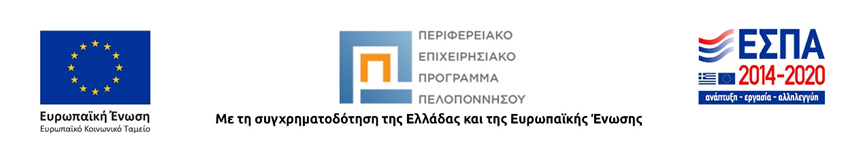 Παραδείγματα (τα παρακάτω παραδείγματα δίνονται ως ενδεικτικά προκειμένου για την κατανόηση του νοήματος σύνταξης μιας ιδέας/concept note και παρακαλούμε πολύ όπως αποφύγετε την αντιγραφή τους) Παράδειγμα No 1Ο Μιχάλης είναι παιδί με κινητική αναπηρία και χρειάζεται να κάνει χρήση αναπηρικού αμαξιδίου. Ο Μιχάλης θέλει να πηγαίνει στο σχολείο της γειτονιάς του μαζί με την αδερφή του και τους φίλους του γιατί του αρέσει πολύ να κάνουν παρέα και να διασκεδάζουν μαζί στα διαλείμματα όπως διασκεδάζουν και στον ελεύθερο χρόνο τους. Όμως στο σχολείο της γειτονιάς που φοιτούν η αδελφή και οι φίλοι του Μιχάλη δεν είναι προσβάσιμο…….δεν έχει προσβάσιμη αίθουσα…..δεν έχει προσβάσιμη τουαλέτα……δεν έχει τίποτα προσβάσιμο. Έτσι ο Μιχάλης κάθε πρωί δεν ξεκινάει για το σχολείο της γειτονιάς του, αλλά για ένα άλλο….μακριά από το σπίτι και τους φίλους του….γιατί μόνο εκεί υπάρχουν οι κατάλληλες υποδομές που θα μπορεί να κινείται αυτόνομα και σε ίση βάση με τους άλλους μαθητές. Ο Μιχάλης αισθάνεται απομονωμένος και πολλά βράδια ονειρεύεται ότι αν στο σχολείο της γειτονιάς του υπήρχαν ράμπες, ασανσέρ, προσβάσιμη αίθουσα, τουαλέτα και γενικά προσβάσιμες εγκαταστάσεις και εξοπλισμός θα μπορούσε να πηγαίνει εκεί…μαζί με την αδελφή και τους φίλους του…κοντά στο σπίτι του…σε ένα σχολείο που τους χωράει όλους……και είναι “το συμπεριληπτικό σχολείο της γειτονιάς του». Παράδειγμα No 2Είμαι η Ραχήλ και είμαι άτομο με οπτική αναπηρία. Εργάζομαι ως ερευνήτρια και για να κάνω σωστά τη δουλειά μου χρειάζομαι στον υπολογιστή μου σύστημα ανάγνωσης οθόνης με το οποίο θα μπορώ να διαβάσω οποιαδήποτε πληροφορία είναι απαραίτητη για τις έρευνές μου. Ο εργοδότης μου πιστεύει ότι είναι πολύ δύσκολο να γίνει προσβάσιμος ο υπολογιστής μου και ότι θα έχει υψηλό κόστος. Στην πραγματικότητα όμως αυτό δεν ισχύει. Όταν του εξήγησα τη διαδικασία και τον ενημέρωσα για το κόστος προχώρησε στην εγκατάσταση του απαραίτητου λογισμικού και πλέον μπορώ να εργαστώ σε ίση βάση με τους υπόλοιπους συναδέλφους μου. Όλα τα άτομα με αναπηρία έχουμε δικαίωμα στην εργασία…γι’ αυτό ζήτα και εσύ από τον εργοδότη σου να κάνει εύλογες προσαρμογές για να μπορείς να εργαστείς ισότιμα. Concept Note (παρακαλούμε εισάγεται εδώ την ιδέα σας στο παρακάτω πίνακα. Έως 500 λέξεις)Στο πλαίσιο της Πράξης:                                                                                                      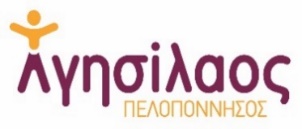 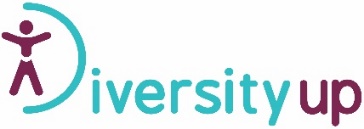 Υπό την Αιγίδα: 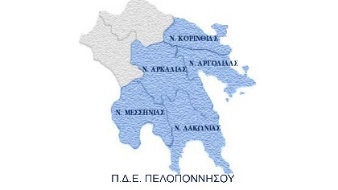 Παράρτημα VΙδέα/Concept Note“DIVERSITY UP”Παράρτημα VΙδέα/Concept Note“DIVERSITY UP”Παράρτημα VΙδέα/Concept Note“DIVERSITY UP”